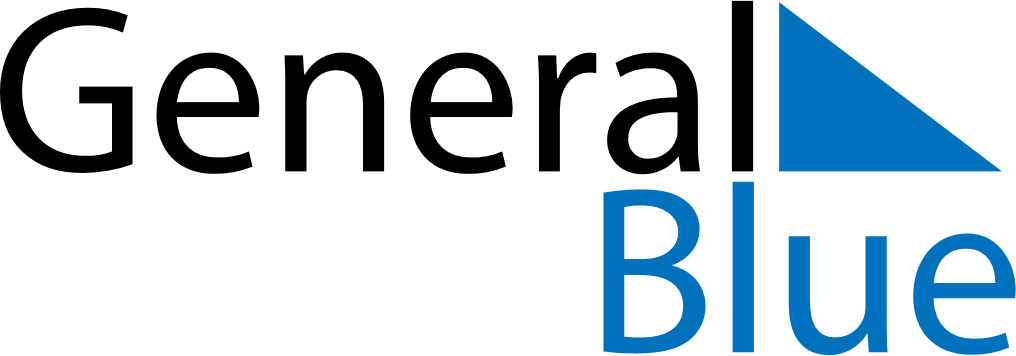 January 2024January 2024January 2024January 2024January 2024January 2024Killaloe, Munster, IrelandKillaloe, Munster, IrelandKillaloe, Munster, IrelandKillaloe, Munster, IrelandKillaloe, Munster, IrelandKillaloe, Munster, IrelandSunday Monday Tuesday Wednesday Thursday Friday Saturday 1 2 3 4 5 6 Sunrise: 8:46 AM Sunset: 4:27 PM Daylight: 7 hours and 41 minutes. Sunrise: 8:46 AM Sunset: 4:28 PM Daylight: 7 hours and 42 minutes. Sunrise: 8:45 AM Sunset: 4:29 PM Daylight: 7 hours and 43 minutes. Sunrise: 8:45 AM Sunset: 4:30 PM Daylight: 7 hours and 45 minutes. Sunrise: 8:45 AM Sunset: 4:32 PM Daylight: 7 hours and 46 minutes. Sunrise: 8:45 AM Sunset: 4:33 PM Daylight: 7 hours and 48 minutes. 7 8 9 10 11 12 13 Sunrise: 8:44 AM Sunset: 4:34 PM Daylight: 7 hours and 50 minutes. Sunrise: 8:44 AM Sunset: 4:35 PM Daylight: 7 hours and 51 minutes. Sunrise: 8:43 AM Sunset: 4:37 PM Daylight: 7 hours and 53 minutes. Sunrise: 8:43 AM Sunset: 4:38 PM Daylight: 7 hours and 55 minutes. Sunrise: 8:42 AM Sunset: 4:40 PM Daylight: 7 hours and 57 minutes. Sunrise: 8:41 AM Sunset: 4:41 PM Daylight: 7 hours and 59 minutes. Sunrise: 8:40 AM Sunset: 4:43 PM Daylight: 8 hours and 2 minutes. 14 15 16 17 18 19 20 Sunrise: 8:40 AM Sunset: 4:44 PM Daylight: 8 hours and 4 minutes. Sunrise: 8:39 AM Sunset: 4:46 PM Daylight: 8 hours and 6 minutes. Sunrise: 8:38 AM Sunset: 4:47 PM Daylight: 8 hours and 9 minutes. Sunrise: 8:37 AM Sunset: 4:49 PM Daylight: 8 hours and 12 minutes. Sunrise: 8:36 AM Sunset: 4:51 PM Daylight: 8 hours and 14 minutes. Sunrise: 8:35 AM Sunset: 4:52 PM Daylight: 8 hours and 17 minutes. Sunrise: 8:34 AM Sunset: 4:54 PM Daylight: 8 hours and 20 minutes. 21 22 23 24 25 26 27 Sunrise: 8:33 AM Sunset: 4:56 PM Daylight: 8 hours and 23 minutes. Sunrise: 8:32 AM Sunset: 4:58 PM Daylight: 8 hours and 26 minutes. Sunrise: 8:30 AM Sunset: 4:59 PM Daylight: 8 hours and 29 minutes. Sunrise: 8:29 AM Sunset: 5:01 PM Daylight: 8 hours and 32 minutes. Sunrise: 8:28 AM Sunset: 5:03 PM Daylight: 8 hours and 35 minutes. Sunrise: 8:26 AM Sunset: 5:05 PM Daylight: 8 hours and 38 minutes. Sunrise: 8:25 AM Sunset: 5:07 PM Daylight: 8 hours and 41 minutes. 28 29 30 31 Sunrise: 8:24 AM Sunset: 5:09 PM Daylight: 8 hours and 45 minutes. Sunrise: 8:22 AM Sunset: 5:10 PM Daylight: 8 hours and 48 minutes. Sunrise: 8:21 AM Sunset: 5:12 PM Daylight: 8 hours and 51 minutes. Sunrise: 8:19 AM Sunset: 5:14 PM Daylight: 8 hours and 55 minutes. 